Запрошуємо 15 та 16 травня на теоретично-практичні майстер-класи: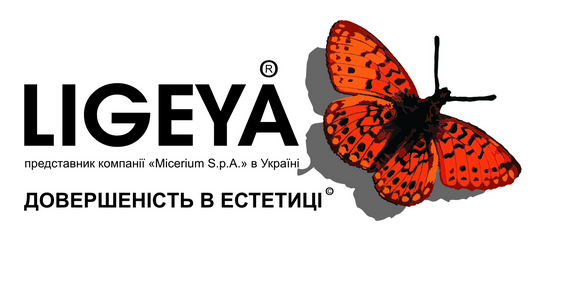        15.05.2019        «Пряма реставрація фронтальних зубів. Секрети в деталях»- прогнозована хроматична інтеграція реставрації. Визначення кольору. Вибір матеріалу.- важливість відтворення оптичних ефектів зуба. Опалесценція, інтенсиви, характеризації.- секрети фінішної обробки зуба. Варіанти форми центральних різців.- протокол полірування реставрації. Досягнення ефекту сухого блиску реставрації.Практична частина:Виготовлення силіконового шаблону. Реставрація центрального різця в техніці стратифікації (відтворення опалесценції, характеризацій та інтенсивів). Фінішна обробка реставрації. Створення макроанатомії, та мікротекстури. Полірування.Кожен учасник майстер класу отримає в подарунок набір: Enamel HRi Bio Function, (біофункційна емаль BF2, шприц 5 гр та  рідкотекучий дентин Flow UD3, шприц 1 гр.)*Вартість участі 1700 грн. Попередня реєстрація обов'язкова (тел. 067 674 36 26). Кількість учасників 10.       Майстер клас проводить: Орест Вакула.
Член Fetsych Study Club. Переможець конкурсу HighLiteTrophy.  
Тренер міжнародного конкурсу по реставрації зубів JAT-Ukraine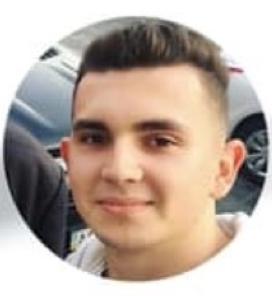 16.05.2019 «Реставрація жувальної групи зубів. Секрети форми та деталізації»- морфологія жувальної групи зубів. Закономірності які зустрічаються в природі.- принципи препарування каріозних уражень жувальної групи зубів. Правильне препарування при реставрації 2 класу. Реставрування контактного пункту. - вибір техніки реставрування в залежності від дефекту. Прогнозоване відтворення кольору з Enamel plus. - полірування та фінішна обробка прямої реставрації на кутніх зубах.- помилки, їх корекція та уникнення.ПРАКТИЧНА ЧАСТИНА:Реставрація першого верхнього моляра в техніці інкрементів. Внутрішнє і зовнішнє профарбовування фісур. Шліфування та Полірування реставрації (кожен учасник відреставрує перший верхній моляр під наглядом лектора)Кожен учасник майстер класу отримає в подарунок набір: Enamel HRi Bio Function, (біофункційна емаль BF2, шприц 5 гр та  рідкотекучий дентин Flow UD3, шприц 1 гр.)*Вартість участі 1700 грн. Попередня реєстрація обов'язкова (тел. 067 674 36 26). Кількість учасників 10. Майстер клас проводить: Росоха Василь.
Член Fetsych Study Club. Переможець конкурсу HighLiteTrophy.  
Тренер міжнародного конкурсу по реставрації зубів JAT-Ukraine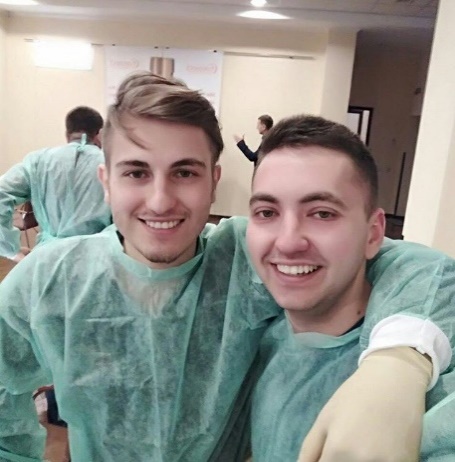 